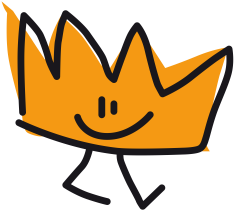 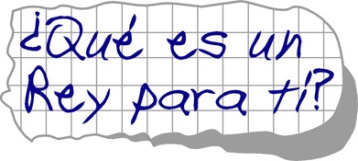 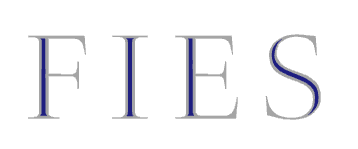 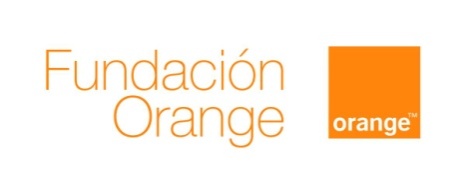 CALENDARIO profesores y alumnos.Audiencia del 32ª/33ª  Concurso ¿Qué es un Rey para ti?26  de octubre 201412.30 a 14.00		Entrega de las habitaciones Hotel NH Ribera de Manzanares.15.00 a 16.30        	 Tiempo libre para el almuerzo16.30 a 19.00		Visita al Palacio Real de Madrid 			Opcional (por libre, se facilitaran pases)19.00 a 20.00		Información sobre la Audiencia y breve ensayo	 (Profesores y alumnos – Salón NH 1ª planta)21.00			Cena de entrega de Diplomas			Hotel (Salón Opera y Palacio)27 de octubre de 201410.00			Salida del NH dirección Palacio de la Zarzuela/Palacio del Pardo			(Aun por confirmar por la Casa de S.M. el Rey)12.00 a 14.00			Audiencia Real con S.M. el Rey D. Felipe VI.14.00			Fin Audiencia y Traslado al Restaurante.14.15          	Comida de Despedida en el Restaurante del Club de Campo.16.00			Fin del día, traslado al Hotel.